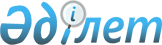 "Қазақстан Республикасының Үкіметі мен Беларусь Республикасының Үкіметі арасындағы өнеркәсіптің қорғаныс салалары ұйымдарының өндірістік және ғылыми-техникалық кооперациясы туралы келісімді ратификациялау туралы" Қазақстан Республикасы Заңының жобасы туралыҚазақстан Республикасы Үкіметінің 2018 жылғы 9 қарашадағы № 731 қаулысы.
      Қазақстан Республикасының Үкіметі ҚАУЛЫ ЕТЕДІ:
      "Қазақстан Республикасының Үкіметі мен Беларусь Республикасының Үкіметі арасындағы өнеркәсіптің қорғаныс салалары ұйымдарының өндірістік және ғылыми-техникалық кооперациясы туралы келісімді ратификациялау туралы" Қазақстан Республикасы Заңының жобасы Қазақстан Республикасы Парламенті Мәжілісінің қарауына енгізілсін. ҚАЗАҚСТАН РЕСПУБЛИКАСЫНЫҢ ЗАҢЫ  Қазақстан Республикасының Үкіметі мен Беларусь Республикасының Үкіметі арасындағы өнеркәсіптің қорғаныс салалары ұйымдарының өндірістік және ғылыми-техникалық кооперациясы туралы келісімді ратификациялау туралы
      2017 жылғы 29 қарашада Минскіде жасалған Қазақстан Республикасының Үкіметі мен Беларусь Республикасының Үкіметі арасындағы өнеркәсіптің қорғаныс салалары ұйымдарының өндірістік және ғылыми-техникалық кооперациясы туралы келісім ратификациялансын.
					© 2012. Қазақстан Республикасы Әділет министрлігінің «Қазақстан Республикасының Заңнама және құқықтық ақпарат институты» ШЖҚ РМК
				
      Қазақстан Республикасының
Премьер-Министрі

Б. Сағынтаев
Жоба
      Қазақстан Республикасының
Президенті
